DateActivitiesSaturday, November 5Tommy BowlMustang Football Vs Edison2PM @Alamo StadiumMonday, November 7A DAYCoffee with Head of School-6PM @CafeteriaTuesday, November 8B DAYFinancial Aid Night-5:30PM @RM#2605Mustang Leadership-7:45 AMNew Teacher meeting-7:45 AM @LibraryWednesday, November 9A DAYThursday, November 10B DAYNHS Meeting-4:30PM @SUBOn Ramps parent meeting-6PM @SUBFriday, November 11A DAYVeteran’s Day Program-9AM @Auditorium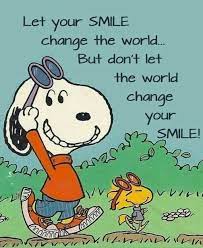 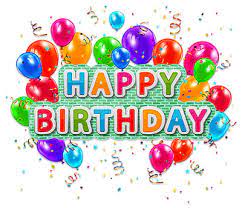 We want to wish you a veryHappy Birthday if you celebrated this week!FRIENDLY REMINDER:ON FRIDAYS STUDENTS ARE RELEASEDAT 1:50 PM.